           Администрация 						сельского поселения  Натальино 		           муниципального района Безенчукский		          Самарской области					                ул. Школьная, д.1                  тел. 89397089202	       с.НатальиноОб утверждении плана противопожарных мероприятий по подготовке к весенне-летнему периоду 2023 года на территории сельского поселения Натальиномуниципального района Безенчукский В соответствии с Федеральным законом от 06.10.2003 № 131-ФЗ «Об общих принципах организации местного самоуправления в Российской Федерации» руководствуясь Уставом сельского поселения Натальино муниципального района Безенчукский Самарской области     ПОСТАНОВЛЯЮ:      Утвердить план противопожарных мероприятий по подготовке к весенне-летнему периоду 2023 года на территории сельского поселения Натальино муниципального района Безенчукский согласно приложению.2.      Опубликовать настоящее Постановление в газете «Вестник сельского поселения Натальино», разместить на официальном сайте администрации сельского поселения Натальино в сети Интернет (http://www.natalino.ru). 3.      Настоящее постановление вступает в силу на следующий день после его официального опубликования. 4.      Контроль за исполнением настоящего постановления оставляю за собой.Глава сельского поселения Натальиномуниципального района Безенчукский		Самарской области								Н.К.МашукаевТ.И.Гриненко89397089202Приложение                                                                                                                                                                                         к Постановлению Администрации с.п.Натальино от 21.03.2023г. № 13План противопожарных мероприятий по подготовке к весенне-летнему периоду 2023 года на территории сельского поселения Натальино муниципального района Безенчукский    ПОСТАНОВЛЕНИЕот 21.03.2023 г.              № 13N
п/пN
п/пНаименование мероприятияНаименование мероприятияСрок исполненияСрок исполненияОтветственный
исполнительОтветственный
исполнительИнформировать население о мерах пожарной безопасности и действиям при пожаре Информировать население о мерах пожарной безопасности и действиям при пожаре Постоянно Постоянно Делопроизводитель Делопроизводитель Провести инструктажи работникам 
объектов о мерах пожарной 
безопасности до начала пожароопасного периодаПровести инструктажи работникам 
объектов о мерах пожарной 
безопасности до начала пожароопасного периодаДо 31.03.2023г.До 31.03.2023г.Специалист с.п. Натальино Специалист с.п. Натальино Осуществление контроля за состоянием противопожарных разрывов и минерализованных полос, вокруг населенных пунктов, при необходимости проведение работ по их созданию и обновлениюОсуществление контроля за состоянием противопожарных разрывов и минерализованных полос, вокруг населенных пунктов, при необходимости проведение работ по их созданию и обновлениюДо 30.03.2023г.До 30.03.2023г.Глава с.п. НатальиноГлава с.п. НатальиноПровести проверку бесхозяйных строений с целью выявлениямест проживания лиц без определенного места жительства Провести проверку бесхозяйных строений с целью выявлениямест проживания лиц без определенного места жительства До 30.03.2023г.До 30.03.2023г. Глава с.п. Натальино, участковый уполномоченный  (по согласованию) Глава с.п. Натальино, участковый уполномоченный  (по согласованию)Провести проверку работоспособности источников наружного противопожарного 
водоснабжения, внутренних пожарных кранов, автоматических средств извещения и оповещения о пожаре, средств связи, первичных средств пожаротушения с составлением актов и принятием мер по устранению выявленных недостатков Провести проверку работоспособности источников наружного противопожарного 
водоснабжения, внутренних пожарных кранов, автоматических средств извещения и оповещения о пожаре, средств связи, первичных средств пожаротушения с составлением актов и принятием мер по устранению выявленных недостатков До 30.04.2023г.До 30.04.2023г. Глава с.п. Натальино Глава с.п. НатальиноПровести очистку территорий, 
от сгораемого мусора Провести очистку территорий, 
от сгораемого мусора До 30.03.2023г.До 30.03.2023г. Глава с.п. Натальино Глава с.п. НатальиноИсключить проведения неконтролируемых палов на территории населенных пунктов и прилегающей территорииИсключить проведения неконтролируемых палов на территории населенных пунктов и прилегающей территорииВ течение пожароопасного периодаВ течение пожароопасного периода Глава с.п. Натальино Глава с.п. НатальиноОбеспечить выполнение мероприятий по предотвращению пожара на населенные пункты и отдельно расположенные объекты в части устройства минерализованных полос (опашки), скашивания сухой травыОбеспечить выполнение мероприятий по предотвращению пожара на населенные пункты и отдельно расположенные объекты в части устройства минерализованных полос (опашки), скашивания сухой травыВ течение пожароопасного периодаВ течение пожароопасного периода Глава с.п. Натальино Глава с.п. НатальиноУсилить контроль за 
соблюдением требований пожарной безопасности при проведении пожароопасных работУсилить контроль за 
соблюдением требований пожарной безопасности при проведении пожароопасных работПостоянно Постоянно  Глава с.п. Натальино Глава с.п. НатальиноВ предпраздничные дни перед 
окончанием работы провести 
осмотр помещений на предмет отключения электроприборов от источников питания  В предпраздничные дни перед 
окончанием работы провести 
осмотр помещений на предмет отключения электроприборов от источников питания  Предпраздничные, 
праздничные дниПредпраздничные, 
праздничные дни Глава с.п. Натальино, руководители организаций Глава с.п. Натальино, руководители организацийПредоставить отчеты о выполнении ПланаПредоставить отчеты о выполнении ПланаДо 30.05.2023. До 30.05.2023. Специалист НатальиноСпециалист Натальино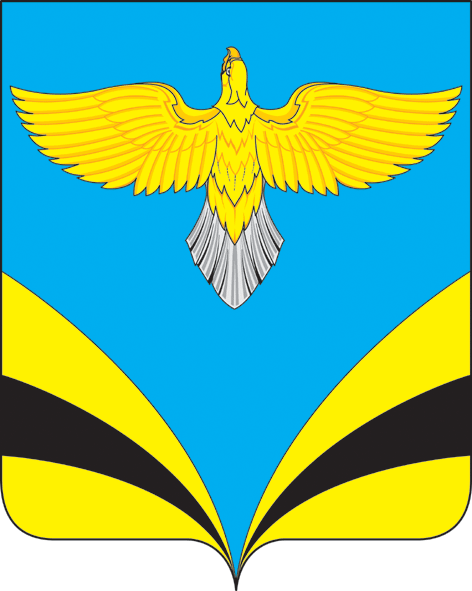 